С 31 октября по 3 ноября 2018 г. в г. Шахты прошел открытый турнир по боксу, посвящённый памяти ветерана ВОВ и труда, основателя Шахтинский школы бокса В.А. Поталова. В турнире приняли участие боксеры МБУ СШ № 3, воспитанники тренеров Васина Анатолия Вячеславовича и Страшко Николая Сергеевича.По результатам этих соревнований воспитанники нашей школы заняли следующие призовые места.1 место - 5 боксеров:Семенюк Валентин (2009 г.р.),Лустенко Никита (2007 г.р.),Степаненко Дмитрий (2001 г.р.),Ульянов Иван (2009 г.р.) в весовой категории 30 кг,Рябушкин Богдан (2007 г.р.) в весовой категории 29 кг.2 место - 2 боксера:Леонов Иван (2007 г.р.) в весовой категории 60 кг,Моторин Егор (2008 г.р.) в весовой категории 34 кг.3 место - 1 боксер:Карпов Михаил (2008 г.р.)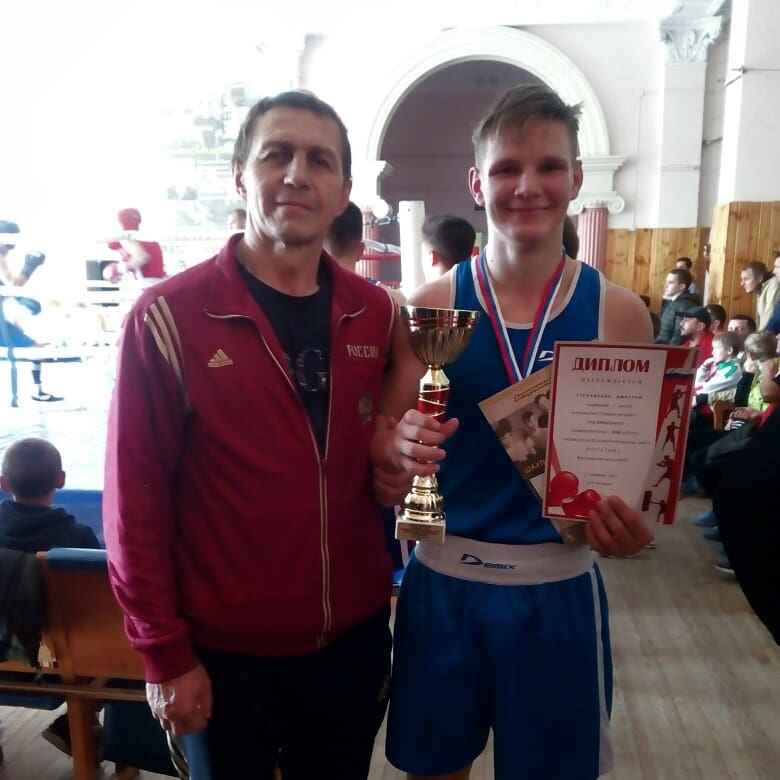 